Ша́шки — логическая настольная игра для двух игроков, заключающаяся в передвижении определённым образом фишек-шашек по клеткам шашечной доски. Во время партии каждому игроку принадлежат шашки одного цвета: чёрного или белого. Цель игры — взять все шашки соперника или лишить их возможности хода.МБОУ «Нижне-Качеевская ООШ» провели игру между родителями, учениками и учителями.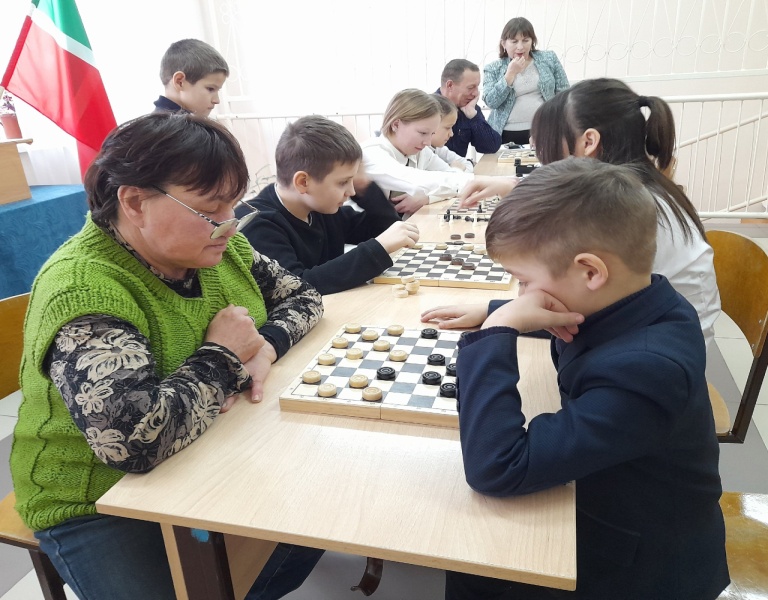 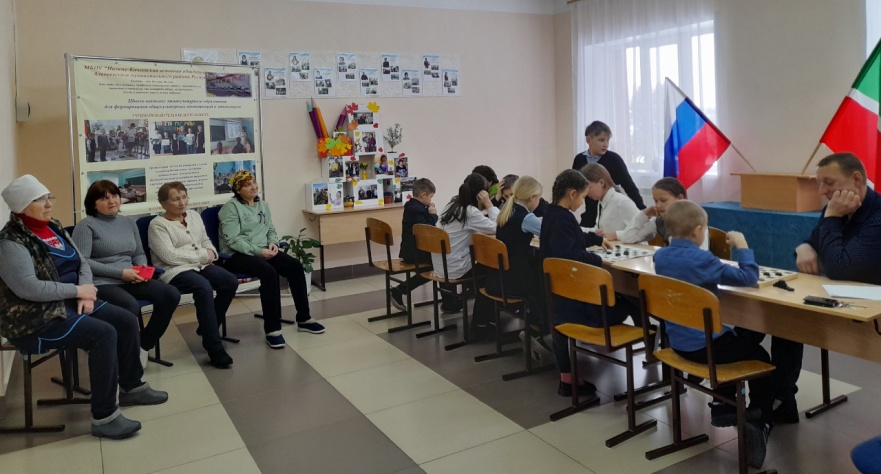 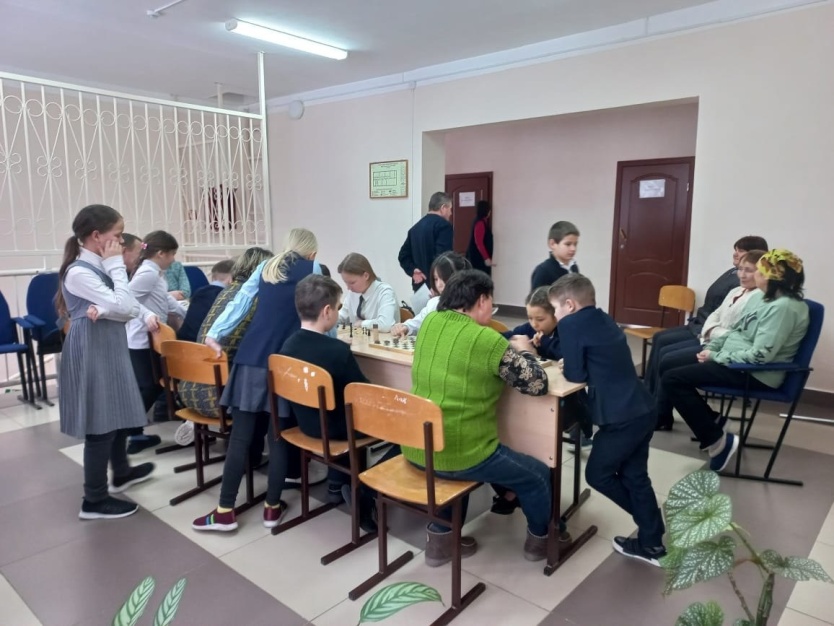 